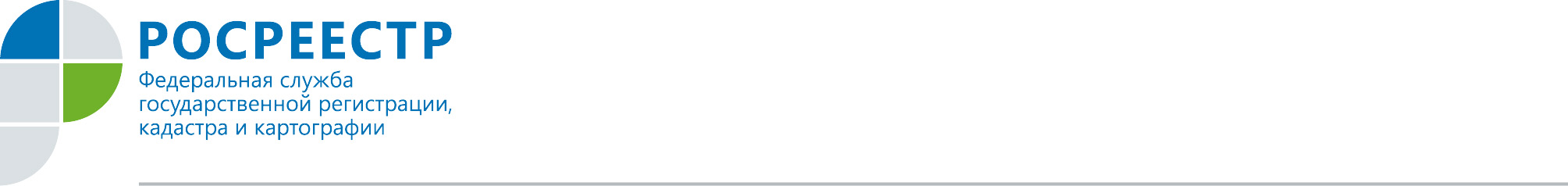     ОТВЕТСТВЕННОСТЬ ЗА НАРУШЕНИЕ ЗЕМЕЛЬНОГО ЗАКОНОДАТЕЛЬСТВА Росреестр по Орловской области напоминает собственникам, землевладельцам, арендаторам и землепользователям земельных участков о том, что изменились размеры и система наложения штрафов за нарушения в сфере земельного законодательства. Действующим законодательством установлены следующие размеры административных штрафов.За самовольное занятие земельных участков: - на граждан - от 1 до 1,5 % кадастровой стоимости земельного участка, но не менее 5 000 рублей; - на должностных лиц - от 1,5 до 2 % от кадастровой стоимости, но не менее 20 000 рублей; - на юридических лиц - от 2 до 3 % от кадастровой стоимости, но не менее 100 000 рублей. В случае если не определена кадастровая стоимость земельного участка: - на граждан - от 5 000 до 10 000 тысяч рублей; - на должностных лиц - от 20 000 до 50 000 тысяч рублей; - на юридических лиц - от 100 000 до 200 000 рублей. Ранее сумма штрафов для граждан составляла от пятисот до одной тысячи рублей; для должностных лиц - от одной тысячи до двух тысяч рублей; для юридических лиц - от десяти тысяч до двадцати тысяч рублей. За использование земельного участка не по целевому назначению в соответствии с его принадлежностью к той или иной категории земель и (или) разрешенным использованием размер административного штрафа составляет:- на граждан - от 0,5 до 1% кадастровой стоимости земельного участка, но не менее 10 000 рублей; - на должностных лиц - от 1 до 1,5 % кадастровой стоимости участка, но не менее 20 000 рублей; - на юридических лиц - от 1,5 до 2 %, но не менее 100 000 рублей. Увеличился также размер штрафов за неисполнение предписаний госземинспекторов: - для граждан - в размере от 10 000 до 20 000 рублей; - для должностных лиц - от 30 000 до 50 000 рублей или дисквалификацию на срок до 3-х лет; - для юридических лиц - от 100 000 до 200 000 рублей. В случаях повторного совершения административного правонарушения в течение года предусмотрены еще более высокие штрафы: - на граждан - в размере от 30 000 тысяч до 50 000 тысяч рублей; - на должностных лиц - от 70 000 до 100 000 рублей или дисквалификацию на срок до 3-х лет; - на юридических лиц - от 200 000 до 300 000 рублей. До повышения штраф для граждан был меньше в 100 раз: от трехсот до пятисот рублей. На должностных лиц повторный штраф составлял от одной до двух тысяч рублей или дисквалификацию на срок до трех лет; на юридических лиц - от десяти до двадцати тысяч рублей. Важно отметить, что контроль за исполнением выданных предписаний осуществляется госземинспекторами до полного устранения нарушений земельного законодательства. За прошедший небольшой период 2016 года госземинспекторами Росреестра по Орловской области уже проведено 218 проверок соблюдения земельного законодательства, выявлено 82 нарушения, привлечено к административной ответственности 63 нарушителя, наложено штрафов на общую сумму более 640 тысяч рублей.      Пресс-служба 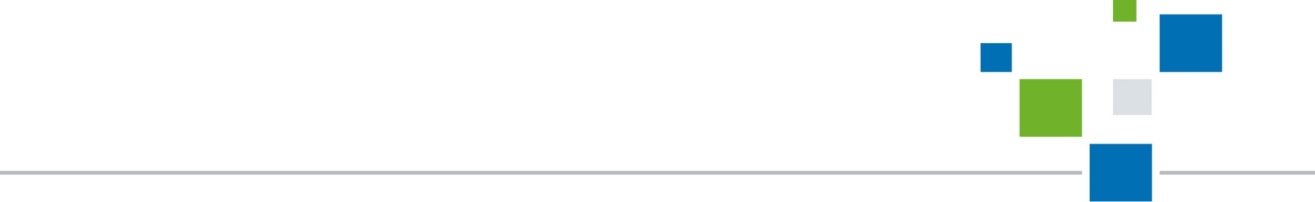     Росреестра по Орловской области 